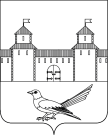 от 01.08.2016 № 1334-пО присвоении почтового адреса жилому помещению (дому)	Руководствуясь статьей 16 Федерального закона от 06.10.2003 №131-ФЗ «Об общих принципах организации местного самоуправления в Российской Федерации», постановлением Правительства Российской Федерации от 19.11.2014 №1221 «Об утверждении Правил присвоения, изменения и аннулирования адресов», статьями 32, 35, 40 Устава муниципального образования Сорочинский городской округ Оренбургской области, кадастровой выпиской здания от 25.05.2016 №56/16-294046, свидетельством о государственной регистрации права серии 56-АВ №532221 от  28.10.2014, свидетельством о государственной регистрации права серии 56-АВ №532222 от 28.10.2014, кадастровым паспортом земельного участка от 23.03.2016 №56/16-166804, свидетельством о государственной регистрации права серии 56-АВ №192452 от 08.08.2013, свидетельством о государственной регистрации права серии 56-АВ №192453 от 08.08.2013, свидетельством о государственной регистрации права серии 56-АВ №192451 от 08.08.2013, свидетельством о государственной регистрации права серии 56-АВ №192446 от 08.08.2013, техническим планом здания от 12.07.2016 и поданным заявлением (вх.№Лз-992 от 15.07.2016) администрация Сорочинского городского округа Оренбургской области постановляет: Присвоить жилому помещению (дому) общей площадью 127,6 кв.м., с кадастровым номером 56:45:0101067:177, расположенному в границах земельного участка с кадастровым номером 56:45:0101067:5, почтовый адрес: Российская Федерация, Оренбургская область, г.Сорочинск, ул.Чернышевского, д.91.Контроль за исполнением настоящего постановления возложить на главного архитектора муниципального образования Сорочинский городской округ Оренбургской области Крестьянова А.Ф.Настоящее постановление вступает в силу со дня подписания и подлежит размещению на Портале муниципального образования Сорочинский городской округ Оренбургской области.И.о. главы муниципального образованияСорочинский городской округ – первый заместитель главы администрации городского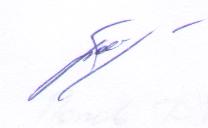 округа по оперативному управлениюмуниципальным хозяйством                                                                     А.А. БогдановРазослано: в дело, прокуратуре, Управлению архитектуры, заявителю, Кузнецову В.Г., ОУФМСАдминистрация Сорочинского городского округа Оренбургской областиП О С Т А Н О В Л Е Н И Е